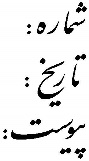 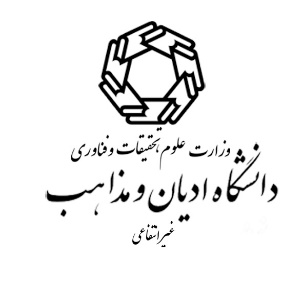 فرم تحويل پايان‌نامه / رسالهخواهشمند است مراتب تأييد خود را نسبت به دريافت پايان‌نامه/رساله صحافي شده آقای/خانم: نام و نام خانوادگی دانشجو     دانشجوي رشته عنوان رشته  از دانشكده عنوان دانشکده با شماره دانشجويي: شماره دانشجویی  مقطع : مقطع تحصیلی با عنواناعلام فرمایيد .                                                                                                                                             امضاء دانشجواین قسمت توسط واحد دانش آموختگان تکمیل می‌شود.اطلاعات مربوط به پايان‌نامه/رساله در سايت پژوهشگاه اطلاعات و مدارك علمي ايران ـ ایران داک ـ  با کد رهگیری --------------------------- ثبت شد. اطلاعات مربوط به پايان‌نامه/رساله در سايت پژوهشگاه اطلاعات و مدارك علمي ايران ـ ایران داک ـ  تأييد شد.امضاء کارشناس دانش آموختگانردیفعنواننام و نام خانوادگيتاريخامضاء1.نماینده تحصیلات تکمیلی(کنترل اصلاحات نهایی درصورت وجود اصلاحات). . . . . . . . . . . .. . . . . . . . . . . . . . . . . . . . . .2.کارشناس امورپایان نامه دانشکده(کنترل نسخه گالینگور با شیوه نامه). . . . . . . . . . . .. . . . . . . . . .. . . . . . . . . . . .3 .کارشناس امور پایان نامهدانشگاه. . . . . . . . . . . .. . . . . . . . . . . . . . . . . . . . . 